Direktørmøde om Rammeaftalen 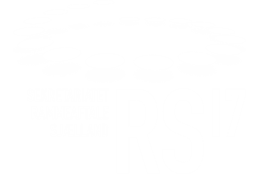 8. april 2015 kl. 9.00-11.30, Rådmandshaven 20, 4700 Næstved, Mødelokale 2Programmet består af korte oplæg efterfulgt af drøftelser.
8.45-9.00	Ankomst og morgenkaffe9.00-9.05 	Velkomst og indledning
v/ Bruno Lind, Styregruppen Rammeaftale Sjælland 9.05-10.15      Økonomi-analyser på det specialiserede socialområde 
                        v/ Camilla Dalsgaard, KORA 10.15-10.25    Kaffepause10.25-11.25   Siden sidst:Socialtilsyn 
v/ Holbæk Kommune Rammeaftale 2017: Drøftelse af fokusområder 2017Socialstyrelsens centrale udmeldinger v/ Bruno Lind, Styregruppen Rammeaftale SjællandInput til styregruppen v/ Bruno Lind

11.25-11.30   Afslutning samt næste møde v/ Bruno Lind11.30              Sandwich